Дополнительная общеразвивающая программа вокальной студии«Страна Детства»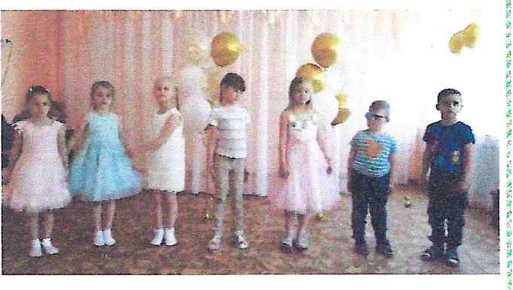    В МБДОУ «Детский сад №11» создана вокальная студия «Страна Детства», в котором занимаются воспитанники от 4-х до 7 -лет. Особенность программы в том, что она разработана для одаренных детей дошкольного возраста, которые имеют ярко-выраженные музыкальные способности.Целью данной программы является развитие творческого потенциала музыкально одаренного ребенка, формирование его эстетической культуры, посредством приобщения к вокальному искусству, поэтическому слову и фольклору. Направленность программы - художественная.Программа рассчитана на 3 года обучения - младшая, средняя и старшая группы.® Младшая группа (3 -5 лет) - первый год обучения 15 мин	\средняя группа (5-7 лет) - второй год обучения 20 мин.старшая группа ( 6-7 лет)- третий год обучения 30 минСроки реализации программы: занятия 2 раза в неделю по 15-30 минут (в зависимости от возраста). Всего в году - 72 занятия. Состав участников студии от 8 до 15 человек.Для детей всех возрастов занятия в вокальной студии «Страна Детства» - это источник раскрепощения, оптимистического настроения, уверенности в своих силах, соматической стабилизации и гармонизации личности. Программа обеспечивает формирование умений певческой деятельности и совершенствование специальных вокальных навыков: певческой установки, звукообразования, певческого дыхания, артикуляции, ансамбля; координации деятельности голосового аппарата с основными свойствами певческого голоса, слуховые навыки.